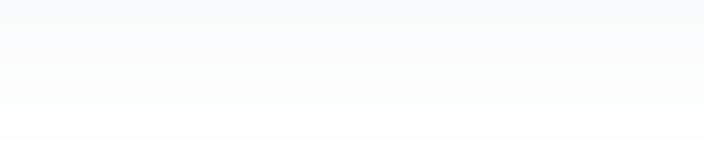 For CliniciansBased on TIP 36Substance Abuse Treatment for Persons With Child Abuse and Neglect Issues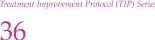 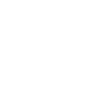 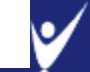 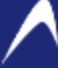 ContentsQuick GuideFor CliniciansBased on TIP 36Substance Abuse Treatment for Persons With Child Abuse and Neglect IssuesThis Quick Guide is based entirely on information contained in TIP 36, published in 2000. No additional research has been conducted to update this topic since publication of the original TIP.2	Child Abuse and Neglect IssuesWHY A QUICK GUIDE?The purpose of a Quick Guide is to provide succinct, easily accessible information to busy clinicians.This Quick Guide is based on Substance Abuse Treatment for Persons With Child Abuse and Neglect Issues, number 36 in the Treatment Improvement Protocol (TIP) Series, published by the Center for Substance Abuse Treatment (CSAT), Substance Abuse and Mental Health Services Administration. It will help substance abuse treatment providers recognize and treat clients presenting with a history of child abuse and neglect or clients who are currently maltreating their children.The Quick Guide is divided into sections to help readers quickly locate relevant material. For more in-depth information on the topics in this Quick Guide, readers should refer to TIP 36.What Is a TIP?	3WHAT IS A TIP?The TIP Series was launched in 1991. The goal of these publications is to disseminate consensus­ based, field-tested guidelines on current topics to substance abuse treatment providers.TIP 36, Substance Abuse Treatment for Persons With Child Abuse and Neglect IssuesDefines child abuse and neglectDescribes screening and assessment tools for identifying individuals with child abuse and neglect issuesPresents comprehensive plans for treating adult survivorsDiscusses ways to break the intergenerational cycle of child abuseExplains legal responsibilities and recourse.To order a copy of TIP 36 and other related products, see the inside back cover of this Quick Guide.4	Child Abuse and Neglect IssuesINTRODUCTIONPhysical, emotional, and sexual abuse and neglect during childhood can increase a person's risk of developing substance abuse disorders. Childrenof substance-abusing parents, in turn, are more likely to be abused or neglected, resulting in an intergenerational cycle.The reported cases of abused and neglected chil­ dren increased from 1.4 million in 1986 to more than 3 million in 1997. Substance abuse was involved in more than 70 percent of these cases. Substance abuse severely complicates efforts by children's protective service (CPS) agencies to protect children and rehabilitate families.ISSUESCompared with other substance users, clients with childhood abuse historiesHave more severe substance abuse disordersStarted using substances at a younger ageUse substances for reasons that differ from those of other clientsHave a higher attempted suicide rateShow more posttraumatic stress disorder (PTSD)Issues	5Have personality or relationship problems that make them hesitant to accept helpAre more vulnerable to relapse.(For more information, see TIP 36, pages 1-8.)DefinitionsThe Child Abuse Prevention and Treatment Act defines child abuse and neglect as any recent act or failure to act that results in "imminent risk of serious harm, death, serious physical or emotional harm, sexual abuse or exploitation" to a child below the age of 18, or (except in sexual abuse) below the age specified by the child protection law of the State, by a parent or caretaker (including any employee of a residential facility or any staff person providing out-of-home care) who is respon­ sible for the child's welfare.Types of child maltreatment areNeglect-failure to provide basic physical, educational, medical, or emotional needs.Physical abuse-injury inflicted by deliberate actions.Sexual abuse-engaging a child in sexual activities that the child cannot comprehend, consent to, or be prepared for developmen­ tally. It includes all forms of sexual contact,nontouching abuse (exhibitionism, voyeurism), and commercial exploitation. Incest is the imposition of sexual acts, or acts with sexual overtones, on a child by persons who have authority through ongoing emotional bonding with that child. Some States define abuse as an act perpetrated by a caregiver and assault as an act committed by a noncaregiver. However, it is commonly held that any use of force constitutes sexual assault.Emotional or psychological abuse-an act of commission or omission that causes serious behavioral, cognitive, emotional, or mental disorders; it is the most difficult form of abuse to identify.The counselor should consider the meaning of the trauma or abuse to the client, the effect on the client, and not just legal definitions.Childhood trauma canIncrease the intensity of treatment services requiredLengthen the time needed for treatmentIncrease the number of sessions needed.(For more information, see TIP 36, pages 9-14.)SCREENING AND ASSESSING ADULTS FOR CHILDHOOD ABUSE OR NEGLECTChildhood abuse and neglect often alter a child's perception of the world, leading to feelings of betrayal, an inability to trust, low self-esteem, and great shame.The following reactions, symptoms, or disorders may result:Self-mutilationDepression (thoughts of death, suicidal ideation, feeling hopeless)Dissociative responsesAggressive behavior or "acting out," includingEarly sexual activity or sexualized behaviorPhysically abusing or harming animalsPoor relationships with one or both parentsAttachment disorder, difficulty trusting othersExcessive passivityPassive/aggressive behaviorBlacked-out timeframes-no memory of periods during childhoodExcessive nightmares, extreme fear of the dark, or requests for locks on doorsPosttraumatic stress disorderEating disordersBorderline personality disordersExcessive anger or shameAnxietyHigh tolerance for inappropriate behaviorArousal, hyperreactivityAge regressionDerealization/depersonalizationEmotional and sensory numbing.Screening and assessment should be doneIn a safe, nonthreatening environmentEarly in the comprehensive assessment processAt different times during treatment.Several factors make accurate screening a challenge:Underreporting or overreporting of trauma histories or symptomsRepressed memoriesCoexisting psychiatric disorders.No one should screen for childhood trauma without proper training and supervision.Counselors should learn toUnderstand the effects of childhood maltreat­ ment on the adult's feelings and behaviorsIdentify individuals with symptoms of abuse or neglect.Clinicians are more likely to ask female clients about past childhood maltreatment, but many male clients also were neglected and abused (including sexually) as children.Screening MethodsExhibit 36-1 lists information about a sample of screening instruments. Screening can be done by asking direct questions (see exhibit 36-2) or by using standardized instruments.(For more information, see TIP 36, pages 15-25and pages 169-172.)Exhibit 36-1Standardized Screening InstrumentsbnC:l>C'C:(JI(t)::::,C.z(t)(t)C:(t)(JICJ')<il(t,:::,:5·":::',C.(J)(J):5·ao.Exhibit 36-2Direct Questions To Use in Childhood Abuse or Neglect ScreeningExhibit 36-2 (continued)Adapted from TIP 36, Substance Abuse Treatment for Persons With Child Abuse and Neglect Issues, page 24.AssessmentA positive screen indicates that more information and a thorough assessment are needed. Also considerThe client's readiness to discuss the issueThe input of members of the treatment teamThe family's involvement.Family-of-origin characteristics to consider during an assessment includeA history of parental substance abuse and/or violenceCPS involvementThe placement of children in foster careThe use of severe discipline during childhoodTraumatic family separations and losses.(For more information, see TIP 36, pages xvii-xx.)Ask for information aboutThe type of abusePhysical, sexual, or psychological abuseNeglectExploitationMultiple forms of abuseWhether the perpetrator was a parent, other relative, stranger, teacher, or caregiverThe frequency and duration of abuse (i.e., ages at onset and cessation)The context of the trauma, including the use of force or fearThe family's knowledge of and response to the abuseAny mental health counseling or other treatment as a childHow and when the abuse was disclosedIts social and legal consequences.(For more information, see TIP 36, pages 25-39.)Special ConsiderationsTreatment programs should have written protocols that describeThe who, when, and where of screening and assessmentsThe information requiredConfidentiality and reporting regulationsEach treatment team member's roleScreening instruments to useHow to present, discuss, document, and interpret findingsHow to incorporate findings into treatment plans.Standardized tests should be used as guidelines to conduct screening and assessments. Exhibit 36-3 presents a sample of assessment tools.(For more information, see TIP 36, pages 39-41.)Mental Health AssessmentsExhibit 36-3Assessment ToolsCJ')nC:l>C"C:(JI(t)::::,C.z(t)(t)C:(t)(JITrauma-Oriented Tools(continued on next page)CJ')C')<il(ti:::,:5·ao.:::,C.(J)(ti(J):5·ao.-..JExhibit 36-3 (continued)nC:l>C"C:(JI(t)::::,C.z(t)(t)C:(t)(JICJ')C')<il(t,:::,:5·ao.:::,C.(J)(t,(J):5·ao.<DCOMPREHENSIVE TREATMENTAcknowledging past child abuse helps clients break through secrecy and shame resulting from abuse. Talking to a sympathetic listener can be an important first step in the healing process.Counselors shouldShow their unconditional regard, nonjudgmental attitude, and sincerityBe sensitive to the client's cultural backgroundBe a sympathetic listenerAcknowledge and validate the client's experi­ ence by recognizing the issue and refocusing the treatment to address the issueProvide a link to mental health services, if the client needs additional treatmentAdhere closely to accepted standards of prac­ tice, ethics, and legal requirementsDelicately discuss past abuse in the presence of family members who were involvedDisclose abuse with tact and sensitivityExplain the treatment itself and when and how abuse issues will be addressed.Clients' subjective experience of and feelings about the abuse can shape their psychological response more than the actual circumstances of it. It is normal for clients to be uncertain about the abuse or not remember all that happened. The counselor shouldSupport the client's recallReinforce that the feelings about the trauma are the most significant aspect of the experienceConsider the client's coping strategies and their effectiveness.Substance abusers generally go throughthree stages when dealing with their childhood maltreatment issues, which may take years to complete. They areStage 1 (0-30 days)-Substance abuse treat­ ment begins. In-depth attention to childhood trauma issues is not appropriate.Stage 2 (31 days-2 yrs.)-The client may be able to address childhood issues.Stage 3 (2+ yrs.)-The client is able to deal with a broad range of issues.Never force clients to confront abuse issues. This may create an abusive situation and retraumatizethe client. Whether to address childhood abuse is the client's choice and depends on the client's symptoms and ability to stay sober.Some individuals with childhood abuse issues may not do well in group settings, so group therapy may not be appropriate. Gender-specific groups are generally more beneficial.For most clients, therapeutic work in addition to substance abuse treatment is required for full resolution of the issue.Tell clientsTheir history of child maltreatment may have contributed to some of their errors in thinking and decisionmaking.They may have medicated themselves with sub­ stances to avoid dealing with their feelings.They are not alone, and resources are available to help.They can learn better ways to cope and live a happier life.(For more information, see TIP 36, pages 43-50.)Involving the Family in TreatmentIf a client and the treatment team agree to include family therapy in substance abuse treat­ ment, it should be conducted by a licensed mental health professional with specific training in childhood abuse and neglect. Whether family therapy is appropriate depends onThe family's knowledge and acknowledgment of the abuseThe client's feelings and preferencesThe current relationships among family members.Counselors should be cautious about discussing child abuse issues with family members. This may not be therapeutic or essential for every client.Mental Health Treatment ServicesCounselors should consider their limitations when working with clients who were severely abused.Although it is best to treat substance abuse and other mental health issues in the same venue, this is not always possible. When a client's mental health problems are beyond the counselor's treatment ability, a referral must be made to an appropriate provider.(For more information, see TIP 36, pages 50-58.)THERAPEUTIC ISSUES FOR COUNSELORSMany clients raised in abusive households learned how to function in an unhealthy environ­ ment and did not learn healthy interpersonal behavior skills. Counselors should model these behaviors andExpect their clients to do wellBe warm and respectfulBe sensitive to cultural concernsRecognize potential language differencesNot excuse parents' abusive or neglectful behavior because of cultural differences.The violence and cruelty clients experienced upsets many counselors and results in intense reactions. Counselors should be aware ofThe effect a client's story has on themTheir own countertransference reactionsAny judgmental or insensitive attitudeThe need to seek supervision.The counselor must be aware of the following:Transference-feelings and issues that clients project onto a counselor during therapy.Countertransference-a counselor's reactions and responses to a client's issues. The counselor loses objectivity and becomes overwhelmed, angry, or bereft about a client's experience.Secondary Traumatization-symptoms of trauma that are brought about by repeated confrontations or disclosures of victimization and exploitation.Burnout-when work pressure erodes a coun­ selor's well-being and interferes with his or her personal life.Counselors shouldNot work in isolationSeek to treat individuals with a variety of problemsKeep a manageable caseloadReceive support from their agencyRecognize when they are unable to work with a specific client and refer that client to another provider.An agency can support counselors byProviding a sense of missionProviding ongoing clinical supervisionSupporting their efforts to keep their caseloads manageable.The Treatment FrameDevelop a treatment frame-the set of conditions necessary to support a professional relationship with the client. Its parameters might includeSpecifying regular appointment times in advanceEnforcing set starting and ending times for each sessionDeclining to give out a home phone number or address to clientsCanceling sessions if a client arrives under the influence of alcohol or psychoactive drugsNot having client contact outside the therapy sessionNot having sexual contact or interactions with a client that could reasonably be interpreted as sexualTerminating counseling if violence is threatenedEstablishing and enforcing a clear policy regarding payment.Building TrustBecause adults who were abused or neglected by their parents have experienced betrayal in their most significant relationships, they often cannot trust others. The counselor shouldRemain consistent and availableHelp allay clients' fears of abandonment and rejectionShow unconditional positive regardMaintain a nonjudgmental attitude.(For more information, see TIP 36, pages 61- 71.)BREAKING THE INTERGENERATIONAL CYCLEChildren whose parents abuse substances are more likely to be abused or neglected than other children, to grow up and abuse substances them­ selves, and to abuse their own children.Adults who were victims of childhood maltreat­ ment often have difficulty parenting because of their inability toTrustChoose emotionally healthy partnersManage stressNurture themselves or others.Just as substance-abusing parents often deny their drug use, they may deny neglecting or abus­ ing their children.(For more information, see TIP 36, pages xxii and xxiii.)Who Abuses and WhyCharacteristics shared by parents who abuse their children includeConsidering child rearing difficult and unenjoyableUsing excessively controlling disciplinary techniquesNot encouraging autonomy in their children while maintaining high standards of achievementPromoting an isolated lifestyle for themselves and their childrenExpecting their children to take on the role of caretaker.Other characteristics of abusive parents includePoverty, substance dependence, mental illnessFeelings of inadequacy and self-reproach, often related to early negative experiencesDepression, difficulty articulating their needs or feelings, anxietySeriously arrested developmentA sense of incompleteness resulting from a failure to internalize a separate identity (mani­ fested by clinging to their children)Having other abusive and unfullfilling relationshipsAn inability to tolerate being aloneFear of taking responsibility and making decisionsSevere difficulty with verbal communicationDifficulty in seeking or obtaining pleasureExtreme narcissism, gross immaturity, and dependenceAn impaired ability to empathize with a child's needs.Some children avoid becoming part of the cycle of abuse. These children tend to exhibit "resilience" factors such asInsight-sensing that life in the troubled family is not "normal"Independence-separating from the troubled familyOther relationships-fulfilling needs not met by the troubled family through othersInitiative-attempting to overcome negative feelingsCreativity-transforming pain into something worthwhileHumor-making tragedies into something funnyMorality-understanding common mores of good and bad as they exist both inside and out­ side the family.(For more information, see TIP 36, pages 73- 76.)Role of the CounselorBy working closely with a substance abuser, the counselor can break the abuse cycle. The treat­ ment provider should become familiar with the client's family life and any parenting behaviors that might indicate possible child abuse.Parents who abuse substances differ in experi­ ences and parenting skills. Questions to ask clients to gain insight into their home life includeWhat groups give you support? Do you have any special friends? Do you belong to a community­ or faith-based organization?What type of social activities do you enjoy? How often do you participate in them?Have you been involved in the criminal justice system? When? Have you ever been on probation?Have you been involved with other social service agencies? With CPS agencies? Why?Who else lives in your home? Who else spends time there?What is your routine each day? On weekends?What do you do with your children each day? On holidays?Are your children receiving ongoing medical care? What is their health status?Does anyone care for your children besides you? What is his or her role and attitude toward the children?If the counselor can observe how a client relates to his or her children, the counselor should consider these questions:How does the client react to the children's behavior?How does the parent respond to their emotional needs?Do the children make eye contact with him or her?How does he or she respond to the children's crying?How does the parent praise and discipline the children?Are the parent's expectations age appropriate?In addition to the above questions, counselors treating clients who do not have custody of their children should learn aboutThe CPS agency's plan, requirements, and schedule for family reunificationThe client's history of custody challenges and outcomes.(For more information, see TIP 36, pages 79-93.)Behavioral clues that suggest possible child abuse or neglect includeName calling, belittling, or negative labeling of childrenTelling stories that suggest children are living in unsafe conditions (e.g., being left alone)Blaming children or directing misplaced anger at them that may mask guilt or poor parentingHaving inappropriate expectations for the children's age/developmental stageGiving children too many responsibilities and too much autonomy for their ageSexualizing a child/childrenMaking negative comparisons involving the childrenImposing inappropriate discipline or not being able to distinguish between discipline (guiding) and punishment (hurting).(For more information, see TIP 36, pages 73-80.)Treatment Strategies for Child Abusers When parents lack good parenting skills, they will need helpRecognizing the importance of appropriate par- enting behaviorsSeeking assistance in becoming better parentsIdentifying others who can support themUnderstanding how substance abuse affects responsible parenting.Remember to reinforce clients' positive skills and praise them when they demonstrate appropriate parenting behavior.Parents need help learning aboutChild developmentGood parenting skillsThe impact of child abuse on a personHow to form good relationships with a partner and other adultsHealthy personal and social development skills.Counselors should make clear thatThey are concerned about the client both as a person with a substance abuse disorder and as a parent with responsibilities.The client's safety and the children's safety are both important.LEGAL ISSUESRecordkeepingInstances of abuse and neglect revealed by a client must be recorded. To protect the provider, the record should state that the client reported abuse, not that the client "was abused."Counselors shouldRecord information in an organized, profes­ sional mannerDocument only the factual, observable behavior of a client and his or her statementsOmit judgmental statementsRespect the rules of confidentiality (42 Code of Federal Regulations [C.F.R.] Part 2).According to Federal regulations, information may be provided to outside sources only if there is written consent from the client, a court order, or a qualified service organization agreement.(For more information, see TIP 36, page 59 and appendix B.)Mandated ReportingAll States require counselors to report incidents of known or suspected child abuse or neglect such as whenA child has been injured by a parent or other adult (other than accidentally).A parent or other adult does not seek medical attention or fails to follow medical advice for a seriously ill or injured child.An adult has inappropriately touched a child (or made the child touch an adult inappropriately), sexually abused a child, or exploited a child.A child is not attending school, and the parent refuses to send him or her (home schooling must be documented).Consult a supervisor before reporting suspected child abuse or neglect, unless immediate action is required (the child is in immediate danger).Agencies should provide orientation about reporting policies and procedures to all staff.An adult survivor of abuse usually discusses events that took place many years before, which generally are exempt from reporting requirements. However, if the person who abused or neglected the client has custody of other children, the program should seek advice about whether ithas a reporting responsibility.Provide only the basic information required by the State law: the names of the reporting counselor and of the treatment program.The importance of the counselor-client relation­ ship must not override the counselor's duty to report abuse. If a client has a history of violence, the counselor must also consider his or her own safety.(For more information, see TIP 36, pages95-104.)CPS Agency InvestigationsAfter receiving a report, CPS staff assess the situation and develop a service plan that detailsThe conditions the clients must meet to retain or regain custody of their childrenA timetable for accomplishing eachThe resources available to help the family.The goals of CPS agencies and the court system differ from those of the substance abuse treat­ ment provider; they focus on children's safety.When dealing with CPS agencies, courts, and law enforcement, counselors mustAsk their supervisor's guidanceConsult with their clientConsult State law (or a lawyer familiar with State law).(For more information, see TIP 36, pages 109-111.)Selected Resources 39SELECTED RESOURCESAmerican Psychiatric Associationhttp://www.psych.orgAmerican Psychological Associationhttp://www.apa.orgChild Welfare Information Gatewayhttp://www.childwelfare.govInstitute on Violence, Abuse and Traumahttp://www.ivatcenters.orgInternational Society for Traumatic Stress Studies http:j/www.istss.org/home.htmMental Health Americahttp://www.nmha.orgNational Alliance on Mental Illnesshttp://www.nami.orgNational Center for Victims of Crimehttp://www.ncvc.org/ncvc/Main.aspxNational Mental Health Consumers' Self-Help Clearinghousehttp://mhselfhelp.orgSurvivors of Incest Anonymoushttp://www.siawso.orgOrdering InformationTIP 36 Substance Abuse Treatment for Persons With Child Abuse and Neglect IssuesTIP 36-Related Products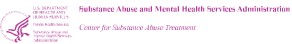 KAP Keys for Clinicians Based on TIP 36Do not reproduce or distribute this publication for a fee without specific, written authorization of the Office of Communications, Substance Abuse and Mental Health Services Administration,U.S. Department of Health and Human Services.Substance Abuse and Mental Health Services Administration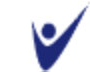 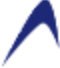 www.samhsa.gov • 1•B77•SAMHSA•7 (1•877•726•4727)Other Treatment Improvement Protocols (TIPs) that are relevant to this Quick Guide:TIP 25, Substance Abuse Treatment and Domestic Violence (1997) (SMA) 12-4076TIP 27, Comprehensive Case Managementfor Substance Abuse Treatment (1998) (SMA) 12-4215TIP 42, Substance Abuse Treatment for Persons With Co-Occurring Disorders (2005) (SMA)08-3992See the inside back cover for ordering information for all TIPs and related products.Schedule for Affective Disorders and Schizophrenia (SADS)used for evaluation, diagnosis, determining prognosis and severityStructured Clinical Interview for DSM-IV Axis I Disorders (SCID-1)comprehensive interview tool; reviews all DSM-IV Axis I disorders